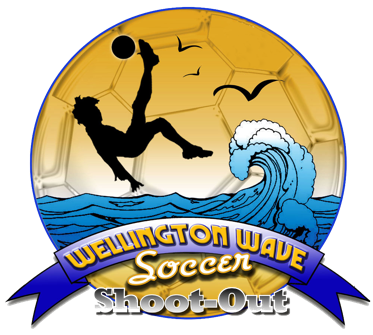 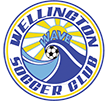 2018 TOURNAMENT AD BOOK ADVERTISING ORDER FORMPhotographs Attached?  Yes/NoScan/Artwork Attached? Yes/NoArtwork files can be emailed to fundraising@wellingtonsoccer.com. Please clearly mark names of files in order that artwork can be matched with this form.Treasurer Approved for InclusionPLAYER NAMETEAM NAMEAD SUBMITTED BYCONTACT INFOCELL:EMAIL:SIZE OF ADVERTISEMENTPAYMENT AMOUNT ATTACHEDADVERTISER/BUSINESS NAMEADVERTISER/BUSINESS NAMETEXT/COPY or NOTETEXT/COPY or NOTE